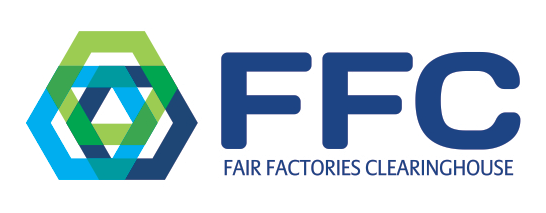 Last updated on 30th July 2019				Full FFC Membership *Full FFC Membership *Full FFC Membership *Full FFC Membership *Full FFC Membership *Full FFC Membership *Full FFC Membership *Full FFC Membership *Annual Revenues in US DollarsAnnual DuesSetup FeeTotal First YearOne Time Fee for Code of Conduct Mapping       Method 1One Time Fee for Code of Conduct Mapping       Method 2Included Annual Support Hours**One-time fee for tablet application(s)         ***0 to 0.25 Billion$3,000$2,500$5,500$3,000.00 $6,000.00 85000.25 to 0.50 Billion$6,000$3,000$9,000$3,000.00 $6,000.00 105000.50 to 0.75 Billion$12,000$4,000$16,000$3,000.00 $6,000.00 155000.75 to 1 Billion$20,000$6,000$26,000$3,000.00 $6,000.00 255001 to 2.5 Billion$30,000$8,000$38,000$3,000.00 $6,000.00 3510002.5 to 5 Billion $45,000$10,000$55,000$3,000.00 $6,000.00 5020005 to 10 Billion$65,000$12,000$77,000$3,000.00 $6,000.00 753000Over 10 Billion$75,000$15,000$90,000$3,000.00 $6,000.00 905000Limited License Membership *Limited License Membership *Limited License Membership *Limited License Membership *Limited License Membership *Limited License Membership *Limited License Membership *Number of FacilitiesAnnual DuesOne Time Startup FeeOne Time Fee for Code of Conduct Mapping Method 1:One Time Fee for Code of Conduct Mapping Method 2:Included Annual Support Hours **One-time fee for tablet application(s)***1-20$4,000.00 $3,000 $3,000.00 $6,000.00 450020-50$8,750.00 $3,000 $3,000.00 $6,000.00 850050-100$15,000.00 $3,000 $3,000.00 $6,000.00 10500100-200$27,500.00 $3,000 $3,000.00 $6,000.00 15500200-300$44,500.00 $3,000 $3,000.00 $6,000.00 20500* Unlimited number of logins, accounts, internal and external organizations** additional support hours @ US $75 per hour** additional development hours @90 per hour*** Optional Tablet Applications - iOS & Android* Unlimited number of logins, accounts, internal and external organizations** additional support hours @ US $75 per hour** additional development hours @90 per hour*** Optional Tablet Applications - iOS & Android* Unlimited number of logins, accounts, internal and external organizations** additional support hours @ US $75 per hour** additional development hours @90 per hour*** Optional Tablet Applications - iOS & Android* Unlimited number of logins, accounts, internal and external organizations** additional support hours @ US $75 per hour** additional development hours @90 per hour*** Optional Tablet Applications - iOS & Android* Unlimited number of logins, accounts, internal and external organizations** additional support hours @ US $75 per hour** additional development hours @90 per hour*** Optional Tablet Applications - iOS & Android* Unlimited number of logins, accounts, internal and external organizations** additional support hours @ US $75 per hour** additional development hours @90 per hour*** Optional Tablet Applications - iOS & Android* Unlimited number of logins, accounts, internal and external organizations** additional support hours @ US $75 per hour** additional development hours @90 per hour*** Optional Tablet Applications - iOS & Android